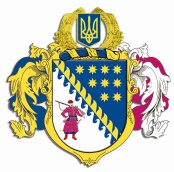 ДНІПРОПЕТРОВСЬКА ОБЛАСНА РАДАVІІІ СКЛИКАННЯПостійна комісія обласної ради з питань зв’язків з об’єднаннями громадян і засобами масової інформації49004, м. Дніпро, пр. Олександра Поля, 2П Р О Т О К О Л   № 6засідання постійної комісії обласної ради01 листопада 2021 року 							м. Дніпро13.00Усього членів комісії:		7 чол.Присутні:				5 чол. Відсутні:				2 чол.Присутні члени комісії: Марченко А.В., Сімонов Ю.Ю. (в режимі телеконференції), Кондракова Г.В., Булавка Г.І., Кручінін О.С. (в режимі телеконференції).Відсутні члени комісії: ‒ Афанасьєв О.А., Гальченко А.В.Головував: голова комісії – Марченко А.В. У роботі комісії взяли участь: Притискач Наталія Теодозіївна – начальник відділу преси та моніторингу засобів масового інформації управління інформаційної діяльності департаменту інформаційної діяльності та комунікацій з громадськістю ОДА;Індик Олена Анатоліївна – головний бухгалтер депаратменту інформаційної діяльності та комунікацій з громадськістю ОДА;Лапко Юлія Вікторівна – головний спеціаліст департаменту економічного розвитку ОДА;Дегтяр Дар’я Євгеніївна – начальник управління розвитку громадянського суспільства виконавчого апарату обласної ради.Порядок денний засідання постійної комісії:Про порядок денний засідання постійної комісії.Про розгляд проєкту рішення обласної ради „ Про внесення змін до рішення обласної ради від 02 грудня 2016 року № 126-7/VII „Про Програму сприяння розвитку громадянського суспільства у Дніпропетровській області на 2017 – 2022 роки” (зі змінами).Про розгляд проєкту рішення обласної ради „ Про внесення змін до рішення обласної ради від 14 червня 2002 року № 38-2/ХХІV „Про Програму підвищення правової освіти та політичної культури населення для забезпечення участі громадськості в формуванні та реалізації державної політики в Дніпропетровській області на 2002 – 2022 роки” (зі змінами та доповненнями)СЛУХАЛИ: 1. Про порядок денний комісіїІнформація: Марченко А.В.ВИРІШИЛИ:Інформацію Марченка А.В. взяти до відома.Результати голосування:за 			– 5проти			– 0утримались 	– 0усього 		– 5СЛУХАЛИ: 2. Про розгляд проєкту рішення обласної ради „Про внесення змін до рішення обласної ради від 02 грудня 2016 року № 126-7/VII „Про Програму сприяння розвитку громадянського суспільства у Дніпропетровській області на 2017 – 2022 роки”                   (зі змінами)Інформація: Притискач Н.Т.ВИСТУПИЛИ: Притискач Н.Т., Індик О.А. – про розрахунки щодо суми необхідних видатків передбачених підпунктом 3.2. переліку завдань і заходів Програми; Булавка Г.І. – про терміни освоєння коштів передбачених підпунктом Програми; Кондракова Г.В. – щодо структури опитування та термін його проведення.ВИРІШИЛИ: Інформацію Притискач Н.Т. взяти до відома.Рекомендувати сесії обласної ради затвердити проєкт рішення обласної ради „Про внесення змін до рішення обласної ради від 02 грудня 2016 року № 126 7/VII „Про Програму сприяння розвитку громадянського суспільства у Дніпропетровській області на 2017 – 2022 роки” (зі змінами)Результати голосування:за 			– 5проти			– 0утримались 	– 0усього 		– 5СЛУХАЛИ: 3.	Про розгляд проєкту рішення обласної ради „Про внесення змін до рішення обласної ради від 14 червня 2002 року               № 38-2/ХХІV „Про Програму підвищення правової освіти та політичної культури населення для забезпечення участі громадськості в формуванні та реалізації державної політики в Дніпропетровській області на 2002 – 2022 роки” (зі змінами та доповненнями).Інформація: Притискач Н.Т.ВИСТУПИЛИ: Притискач Н.Т., Індик О.А. – щодо роз’яснення щодо змісту заходів, передбачених пунктом 6 переліку завдань і заходів Програми, та очікуваного результату виконання зазначених заходів, у тому числі за роками виконання; Булавка Г.І. – щодо етапів виконання Програми в пункті 6 переліку завдань і заходів Програми.ВИРІШИЛИ: 1. Інформацію Притискач Н.Т. взяти до відома.2. Рекомендувати сесії обласної ради затвердити проєкт рішення обласної ради „Про внесення змін до рішення обласної ради від 14 червня 2002 року № 38-2/ХХІV „Про Програму підвищення правової освіти та політичної культури населення для забезпечення участі громадськості в формуванні та реалізації державної політики в Дніпропетровській області на 2002 – 2022 роки” (зі змінами та доповненнями)Результати голосування:за 			– 5проти			– 0утримались 	– 0усього 		– 5Голова комісії				                                         А.В. МАРЧЕНКОСекретар комісії 				                         Г.В. КОНДРАКОВА 